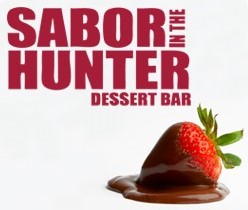 DESSERT PACKAGESPACKAGE 1Tasting plate with 5 mini boutique desserts to be shared between two people (we have a choice of 2 different tasting plates).$14 p/pPACKAGE 2Tasting plate with 5 mini boutique desserts to be shared between two people. And a glass of any wine, dessert wine, champagne muscat or porteach from the menu (alcoholic drink can be substituted for coffee, tea, soft drink etc).$22 p/pPACKAGE 3Individual tasting dessert tasting plate each consisting of 3 mini boutique desserts served on a specially handcrafted plate. And a glass of any wine, dessert wine, champagne or port on the menu (alcoholic drink can be substituted for coffee, tea, soft drink etc).$24.5 p/pPACKAGE 4Individual dessert tasting plate each consisting of 3 mini boutique desserts served on a special hand crafted plate. A glass of any wine, dessert wine, champagne, muscat or portA cup of coffee or Tea or soft drink$28 p/pPACKAGE 5A Scone with jam & cream.Coffee, tea or Soft drink .3 Macarons (different varieties).Glass of Wine, Dessert wine, Champagne, Muscat or PortIndividual Tasting plate each consisting of 3 mini boutique desserts served on a specially handcrafted plate.$42.5 p/pPACKAGE 6Cheese plates to shareGlass of Wine, Dessert wine, Champagne, muscat or portIndividual Tasting plate each consisting of 3 mini boutique desserts served on a specially handcrafted plate.Coffee, tea or Soft drink .$42.5 p/pSABOR POKOLBIN – 2342 BROKE ROAD, POKOLBIN – P: (02) 4013 5095 W: www.sabordessertbar.com.au        E: saborpokolbin@gmail.com 